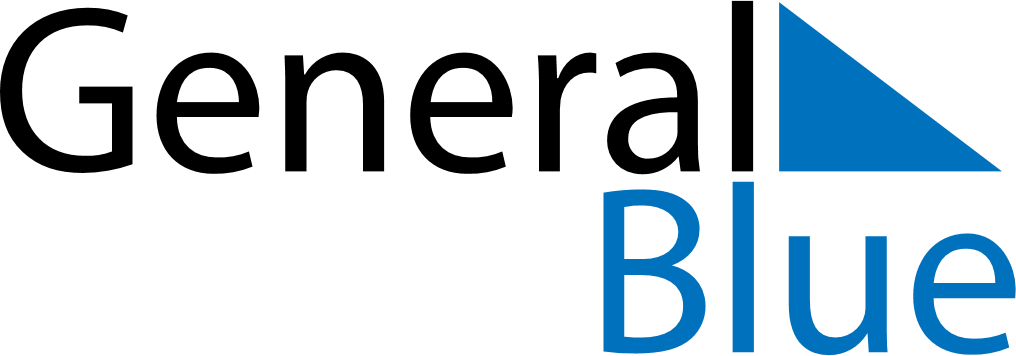 February 2029February 2029February 2029Saint BarthelemySaint BarthelemySUNMONTUEWEDTHUFRISAT1234567891011121314151617Shrove MondayAsh Wednesday1819202122232425262728